平成28年４月1日さくら町自治会＊＊自治会総会のお知らせ＊＊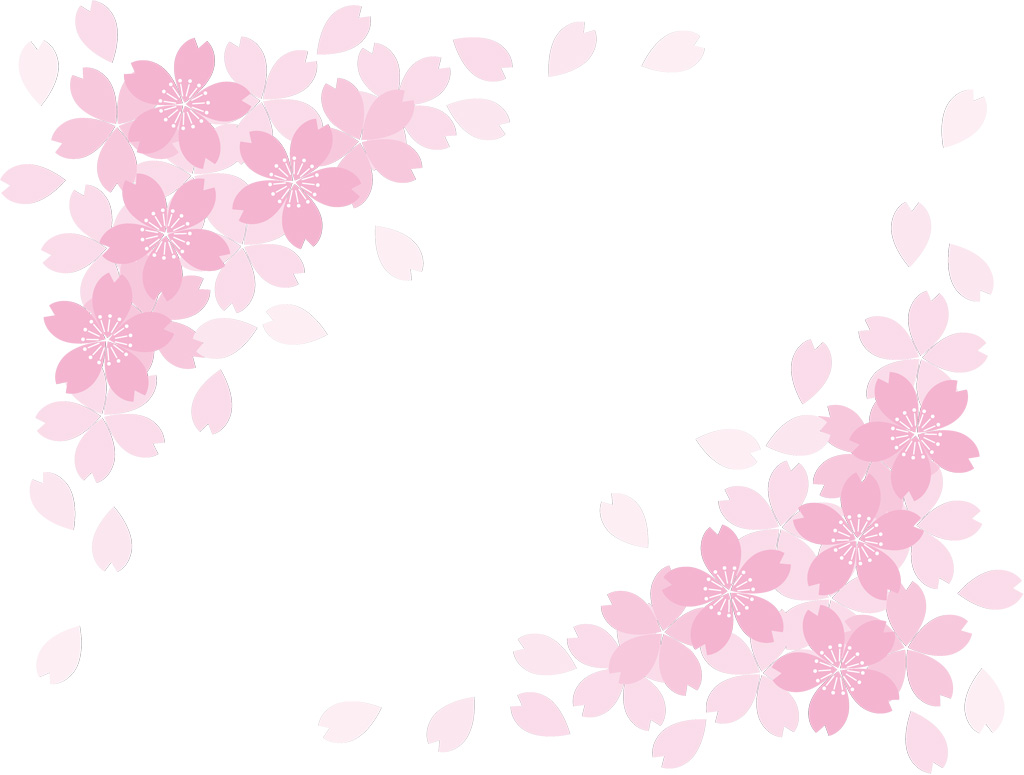 風薫る季節となりましたが、皆様にはいかがお過ごしでしょうか。さて、平成27年度に町内会の活動を始めるにあたり、下記の通りに総会を開催したいと思います。お忙しい中、誠に恐縮ではございますが、是非ともご出席くださいますようお願い申し上げます。記日　　時　　平成28年4月17日(日)　午後2時30分～午後4時00分まで場　　所　　さくら町自治会館協議事項以上